6th International Conference on Computational Intelligence in Pattern Recognition (CIPR-2024), 15th and 16th March, 2024CIPR 2024– Registration Form(Each Accepted Paper must be registered by at least one Author)Kindly fill up the following details of the form in Block Capital Letters only.PAPER DETAILS Title of the Paper: Paper Code: 	Name of Author(s): Have the author(s) prepared Camera Ready Paper strictly according to Springer LNNS format? : Number of Pages (as per AISC format) in camera ready Paper: Have the author(s) signed the “Permission Request Form”?: Have the author(s) received permission from the concerned authority if they have used third party materials? : (Please write ‘We have not used any third-party material in this article’ in the prescribed form in case of nonuse of third-party material.PAPER PRESENTER DETAILS Name of the Registering/Presenting Author (The Name to be printed on the Certificate): Complete Affiliation Designation:	Department:	Institution/Organization: City: State: PIN Code: Country:	Gender: Nationality: Mobile Number (at least two/whatsApp): E-Mail: Have the author(s) attached the valid studentship proof (only for Student Registration)? : -------Do you agree to publish the extended version of your paper in reputed journal (indexed by SCOPUS/SCI/SCIE) if the paper will be selected? Yes	 No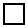 D.  REGISTRATION FEE DETAILSMode of Payment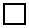 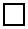  Wire Transfer (Foreign Telegraphic or Direct Transfer or NEFT Transfer or RTGS Transfer or Wire Transfer)Transfer Date	Transaction ID	Amount(in numerals)	Amount in words: Name of the bank (from where the Fee has been transferred)Branch Name & Branch Code (from where the Fee has been transferred):IFSC Code (from where the Fee has been transferred):  I remember to scan the proof of the payment and am sending the scan copy through e-mail(cipr2019@gmail.com) along with this Registration Form.IMPORTANT NOTEPrepare a .zip/.rar file containing the following items as per the given serial number for submission and name the file as "Revision-your Paper ID". Submit the zip/rar file: Author Console ---> Revision: Upload Revision ---> Drag and drop zip file or click on upload from computer.Source files (preferably in MS Word/Latex) and the PDF of the Camera-ready Article strictly in Springer LNNS format atleast 10 pages or more (please refer the CIPR-2024 website). Scanned copy of the filled in Registration Form (as available on CIPR-2024 website). Scanned copy of filled in Permission Request Form (as available on CIPR-2024website) Proof of studentship (if any) for availing Student Registration (if applicable) signed by the head of the department or course coordinator, Scanned copy of registration fee pay-in-slip/voucher of online transfer. The documents to be sent via email must be named as follows:Sourcefiles(Both Word/Latex and PDF) should be named as “Manuscript_PaperID”, Registration Form should be named as “Registration_PaperID”, Permission Request Form should be named as “PT_PaperID”, Consent to publish Form should be named as ‘CPF_PaperID’ Proof of studentship should be named as “Studentship_PaperID”, registration fee pay-in-slip/voucher should be named as “Fee_PaperID”. *Failing to submit any of these will cancel the registration.* The minimum page length of the paper in Springer format is 10 and maximum upto 14 page.DeclarationI hereby declare that all the statements made in this Registration Form are true to the best of my knowledge and belief. I understand and agree that, any form of canvassing, if found before or after the conference, may lead to cancellation of registration without any prior notice.Place: Date:	RegistrationAuthorListener/Co-authorCategoryAuthorCategoryStudent/Research Scholar  AcademicianIndustryListener/ Co-authorRegular ChargesAdditional PageCharges(for Authors only)Total